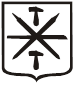 ПРОЕКТГЛАВНОЕ УПРАВЛЕНИЕ АДМИНИСТРАЦИИ ГОРОДА ТУЛЫПО ЦЕНТРАЛЬНОМУ ТЕРРИТОРИАЛЬНОМУ ОКРУГУ========================================================ПРИКАЗот « ____ » ________  2024г.                                                             № _________О внесении изменений в приказ главного управления администрации города Тулы по Центральному территориальному округу от 13.01.2021  № 1/1-п «Об утверждении нормативных затрат на обеспечение функций главного управления администрации города Тулы по Центральному территориальному округу»В соответствии с Федеральным законом от 05.04.2013 № 44-ФЗ «О контрактной системе в сфере закупок товаров, работ, услуг для обеспечения государственных и муниципальных нужд» постановлением Правительства Российской Федерации от 11.03.2016 № 183 «О внесении изменений в некоторые акты Правительства Российской Федерации», постановлением администрации города Тулы от 30.12.2015 № 6585 «Об утверждении Правил определения нормативных затрат на обеспечение функций органов местного самоуправления, отраслевых (функциональных) и территориальных органов администрации города Тулы, имеющих статус юридических лиц (включая соответственно подведомственные им казенные учреждения)» (в редакции от 29.04.2021 № 846), на основании Положения о главном управлении администрации города Тулы по Центральному территориальному округу ПРИКАЗЫВАЮ:Внести в приказ главного управления администрации города Тулы по Центральному территориальному округу от 13.01.2021 № 1/1-п «Об утверждении нормативных затрат на обеспечение функций главного управления администрации города Тулы по Центральному территориальному округу» следующие изменения:0 0 0 0 2 7- Раздел «II. Прочие затраты» Приложения «Определение нормативных затрат на обеспечение функций главного управления администрации города Тулы по Центральному территориальному округу» дополнить пунктом 24. «Затраты на оплату услуг по предоставлению специализированной техники с экипажем» (приложение № 1 к приказу главного управления).Сектору учета и отчетности в течение 7 рабочих дней со дня подписания разместить настоящий приказ в единой информационной системе в сфере закупок (www.zakupki.gov.ru).Контроль  за  исполнением настоящего приказа оставляю за собой.Приказ вступает в силу с  момента подписания.Начальник главного управленияадминистрации города Тулы по Центральному территориальному округу		           С. В. ШестаковПриложение № 1   к приказу главного управления от  «    » _____ 2024  г.  № ___II. Прочие затраты24. Затраты на оплату услуг по предоставлению специализированной техники с экипажем (Заут) определяются по формуле:где:Qi аут - количество i-x транспортных средств. При этом фактическое количество транспортных средств на балансе с учетом планируемых к аренде транспортных средств в один и тот же период времени не должно превышать количество транспортных средств, установленное нормативами муниципальных субъектов нормирования;P i аут - цена предоставления специализированной техники i-ro транспортного средства в час, при этом мощность транспортного средства должна соответствовать мощности приобретаемых транспортных средств, определенной в соответствии с приложением № 1 к Правилам определения требований к закупаемым органами местного самоуправления, отраслевыми (функциональными) и территориальными органами администрации городаТулы, имеющими статус юридических лиц (включая соответственно подведомственные им казенные и бюджетные учреждения) отдельным видам товаров, работ, услуг (в том числе предельные цены товаров, работ, услуг) для обеспечения нужд муниципального образования город Тула, утвержденным постановлением администрации города Тулы от 30.12.2015      № 6585;Niаут - планируемое количество месяцев аренды i-го транспортного средства.Таблица: нормативы затрат на оплату услуг по предоставлению специализированной техники с экипажем№ п/пНаименование транспортного средстваЕд.изм.Цена единицы услуги, не более, руб.1Тракторчас4 000,002Мини-погрузчикчас3 000,003Экскаватор-погрузчикчас4 000,004Фронтальный погрузчикчас4 000,005Самосвал не менее 20 м.куб.час3 000,006Самосвал не менее 25 м.куб.час3 000,007Самосвал не менее 16 м.куб.час3 000,008Самосвал не менее 10 м.куб.час3 000,009Самосвал не менее 10 и не более 12 м.куб.час3 000,0010Экскаватор – погрузчик с гидромолотомчас4 000,0011Мини-погрузчик с отвалом и щеткойчас3 000,0012Трактор МТЗ с навесным оборудованием – отвал, щетка, бункер для реагентачас4 000,0013Фронтальный мини-погрузчикчас3 000,0014Автогрейдерчас4 000,0015Ломовозчас4 000,0016Автовышка (рабочая высота подъема не менее 15 м)час4 000,00